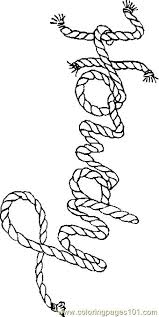 November 4, 2017$80.00 per teamAges(3-5)                 (6-8)                (9-12)Onsite Registration until 2:00 pm NO LATE REGISTRATION no exceptions Events Start at 3:00 pm Stampede Race   -     Sack Race And more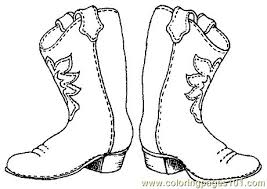 